Рабочая программа  модуля математическая грамотность курса внеурочной деятельности «Функциональная грамотность» основного общего образования  для 5-9 классов(срок освоения - 5 лет)Курс:   «Функциональная грамотность»Модуль: «Математическая грамотность»Класс: 5-9Результаты освоения курса «Функциональная грамотность»модуля математическая грамотностьПонятие функциональной грамотности сравнительно молодо: появилось в конце 60-х годов прошлого века в документах ЮНЕСКО и позднее вошло в обиход исследователей. Примерно до середины 70-х годов концепция и стратегия исследования связывалась с профессиональной деятельностью людей: компенсацией недостающих знаний и умений в этой сфере. В дальнейшем этот подход был признан односторонним. Функциональная грамотность стала рассматриваться в более широком смысле: включать компьютерную грамотность, политическую, экономическую грамотность и т.д.В таком контексте функциональная грамотность выступает как способ социальной ориентации личности, интегрирующей связь образования (в первую очередь общего) с многоплановой человеческой деятельностью.Мониторинговым исследованием качества общего образования, призванным ответить на вопрос: «Обладают ли учащиеся 15-летнего возраста, получившие обязательное общее образование, знаниями и умениями, необходимыми им для полноценного функционирования в современном обществе, т.е. для решения широкого диапазона задач в различных сферах человеческой деятельности, общения и социальных отношений?» - является PISA (Programme for International Student Assessment). И функциональная грамотность понимается PISA как знания и умения, необходимые для полноценного функционирования человека в современном обществе. PISA в своих мониторингах оценивает 4 вида грамотности: читательскую, математическую, естественнонаучную и финансовую.Проблема развития функциональной грамотности обучающихся в России актуализировалась в 2018 году благодаря Указу Президента РФ от                  7 мая 2018 г. № 204 «О национальных целях и стратегических задачах развития Российской Федерации на период до 2024 года». Согласно Указу, «в 2024 году необходимо обеспечить глобальную конкурентоспособность российского образования, вхождение Российской Федерации в число 10 ведущих стран мира по качеству общего образования» Поскольку функциональная грамотность понимается как совокупность знаний и умений, обеспечивающих полноценное функционирование человека в современном обществе, ее развитие у школьников необходимо не только для повышения результатов мониторинга PISA, как факта доказательства выполнения Правительством РФ поставленных перед ним Президентом задач, но и для развития российского общества в целом.Низкий уровень функциональной грамотности подрастающего поколения затрудняет их адаптацию и социализацию в социуме. Современному российскому обществу нужны эффективные граждане, способные максимально реализовать свои потенциальные возможности в трудовой и профессиональной деятельности, и тем самым принести пользу обществу, способствовать развитию страны. Этим объясняется актуальность проблемы развития функциональной грамотности у школьников на уровне общества.Результаты лонгитюдных исследований, проведенных на выборках 
2000 и 2003 гг. странами-участницами мониторингов PISA показали, что результаты оценки функциональной грамотности 15-летних учащихся являются надежным индикатором дальнейшей образовательной траектории молодых людей и их благосостояния. Любой школьник хочет быть социально успешным, его родители также надеются на высокий уровень благополучия своего ребенка во взрослой жизни. Поэтому актуальность развития функциональной грамотности обоснована еще и тем, что субъекты образовательного процесса заинтересованы в высоких академических и социальных достижениях обучающихся, чему способствует их функциональная грамотность.Целеполагание Основной целью программы является развитие функциональной грамотности учащихся 5-9 классов как индикатора качества и эффективности образования, равенства доступа к образованию.Программа нацелена на развитие: способности человека формулировать, применять и интерпретировать математику в разнообразных контекстах. Эта способность включает математические рассуждения, использование математических понятий, процедур, фактов и инструментов, чтобы описать, объяснить и предсказать явления. Она помогает людям понять роль математики в мире, высказывать хорошо обоснованные суждения и принимать решения, которые необходимы конструктивному, активному и размышляющему гражданину (математическая грамотность);способности человека понимать, использовать, оценивать тексты, размышлять о них и заниматься чтением для того, чтобы достигать своих целей, расширять свои знания и возможности, участвовать в социальной жизни (читательская грамотность);способности человека осваивать и использовать естественнонаучные знания для распознания и постановки вопросов, для освоения новых знаний, для объяснения естественнонаучных явлений и формулирования основанных на научных доказательствах выводов в связи с естественнонаучной проблематикой; понимать основные особенности естествознания как формы человеческого познания; демонстрировать осведомленность в том, что естественные науки и технология оказывают влияние на материальную, интеллектуальную и культурную сферы общества; проявлять активную гражданскую позицию при рассмотрении проблем, связанных с естествознанием (естественнонаучная грамотность);способности человека принимать эффективные решения в разнообразных финансовых ситуациях, способствующих улучшению финансового благополучия личности и общества, а также возможности участия в экономической жизни.Планируемые результатыМетапредметные и предметныеЛичностные результатыХарактеристика образовательного процессаПрограмма рассчитана на 5 лет обучения (с 5 по 9 классы), реализуется из части учебного плана, формируемого участниками образовательных отношений и/или внеурочной деятельности и включает 4 модуля (читательская, естественнонаучная, математическая и финансовая грамотность). Разработанный учебно-тематический план программы описывает содержание модуля из расчета одного/двух часов в неделю в каждом класс-комплекте. Тем не менее, каждое образовательное учреждение индивидуально проектирует учебный план по каждой параллели и по каждому модулю.Таким образом, общее количество часов: минимальное – 170 часов максимальное – 340 часов.Количество часов на один год обучения в одном класс-комплекте – от 34 до 68 , т.е по 1-2 часа в неделю:- 8-16 часов на модули «читательская грамотность», «математическая грамотность», «финансовая грамотность»;- 8-18 часовдля модуля естественнонаучной грамотности;- 2 часа на проведение аттестации, завершающих освоение программы по соответствующему году обучения.Разработчики программы рекомендуют в каждой параллели начинать реализацию с модуля по формированию читательской грамотности.1 четверть – модуль «читательская грамотность».Другие модули могут по потребностям и возможности организации идти в любом порядке, например:2 четверть – модуль «математическая грамотность»,3 четверть – модуль «естественнонаучная грамотность»,4 четверть – модуль «финансовая грамотность».Программа предполагает поэтапное развитие различных умений, составляющих основу функциональной грамотности.В 5 классе обучающиеся учатся находить и извлекать информацию различного предметного содержания из текстов, схем, рисунков, таблиц, диаграмм, представленных как на бумажных, так и электронных носителях. Используются тексты различные по оформлению, стилистике, форме. Информация представлена в различном контексте (семья, дом, друзья, природа, учеба, работа и производство, общество и др.).В 6 классе формируется умение применять знания о математических, естественнонаучных, финансовых и общественных явлениях для решения поставленных перед учеником практических задач.В 7 классе обучающиеся учатся анализировать и обобщать (интегрировать) информацию различного предметного содержания в разном контексте. Проблемы, которые ученику необходимо проанализировать и синтезировать в единую картину могут иметь как личный, местный, так и национальный и глобальный аспекты. Школьники должны овладеть универсальными способами анализа информации и ее интеграции в единое целое.В 8 классе школьники учатся оценивать и интерпретировать различные поставленные перед ними проблемы в рамках предметного содержания.В 9 классе формируется умение оценивать, интерпретировать, делать выводы и строить прогнозы относительно различных ситуаций, проблем и явлений формируется в отрыве от предметного содержания. Знания из различных предметных областей легко актуализируются школьником и используются для решения конкретных проблем.Основные виды деятельности обучающихся: самостоятельное чтение и обсуждение полученной информации с помощью вопросов (беседа, дискуссия, диспут); выполнение практических заданий; поиск и обсуждение материалов в сети Интернет; решение ситуационных и практико-ориентированных задач; проведение экспериментов и опытов.В целях развития познавательной активности обучающихся  на занятиях можно использовать деловые и дидактические игры, разрабатывать и реализовывать мини-проекты, организовывать турниры и конкурсы.В соответствии с приказом Минобрнауки России от 31.12.2015 № 1577 рабочие программы курсов, в том числе внеурочной деятельности, разрабатываются на основе требований к результатам освоения основной образовательной программы основного общего образования с учетом основных программ, включенных в ее структуру. В связи с этим, разработчики считают целесообразным проведение текущей (выполнение заданий в ходе урока), рубежной (по окончании каждого модуля), промежуточной (по окончании года обучения) и итоговой аттестации по данному курсу в форматах, предусмотренным методологией и критериями оценки качества общего образования в общеобразовательных организациях на основе практики международных исследований качества подготовки обучающихся.УЧЕБНО-ТЕМАТИЧЕСКОЕ ПЛАНИРОВАНИЕ  УЧЕБНОГО КУРСА Модуль «Основы математической грамотности»5 класс6 класс7 класс8 класс9 классПроектирование достижения планируемых образовательных результатов учебного курса с 5 по 9 классыКомплекс учебных заданий по математики под планируемые результаты формирования и развития функциональной грамотности, обучающихся 9 класса.ГрамотностьГрамотностьГрамотностьГрамотностьЧитательскаяМатематическаяЕстественно-научнаяФинансовая5 классУровень узнавания и пониманиянаходит и извлекает информацию из различных текстовнаходит и извлекает математическую информацию в различном контексте находит и извлекает информацию о естественно-научных явлениях в различном контекстенаходит и извлекает финансовую информацию в различном контексте6 классУровень понимания и примененияприменяет извлеченную из текста информацию для решения разного рода проблемприменяет математические знания для решения разного рода проблемобъясняет и описывает естественно-научные явления на основе имеющихся научных знанийприменяет финансовые знания для решения разного рода проблем7 классУровень анализа и синтезаанализирует и интегрирует информацию, полученную из текстаформулирует математическую проблему на основе анализа ситуациираспознает и исследует личные, местные, национальные, глобальные естественно-научные проблемы в различном контексте анализирует информацию в финансовом контексте8 классУровень оценки (рефлексии) в рамках предметного содержанияоценивает форму и содержание текста в рамках предметного содержанияинтерпретирует и оценивает математические данные в контексте лично значимой ситуацииинтерпретирует и оценивает личные, местные, национальные, глобальные естественнонаучные проблемы в различном контексте в рамках предметного содержанияоценивает финансовые проблемы в различном контексте9 классУровень оценки (рефлексии) в рамках метапред-метного содержанияоценивает форму и содержание текста в рамках метапредметного содержанияинтерпретирует и оценивает математические результаты в контексте национальной или глобальной ситуацииинтерпретирует и оценивает, делает выводы и строит прогнозы о личных, местных, национальных, глобальных естественно-научных проблемах в различном контексте в рамках метапредметного содержанияоценивает финансовые проблемы, делает выводы, строит прогнозы, предлагает пути решенияГрамотностьГрамотностьГрамотностьГрамотностьЧитательскаяМатематическаяЕстественно-научнаяФинансовая5-9 классыоценивает содержание прочитанного с позиции норм морали и общечеловеческих ценностей; формулирует собственную позицию по отношению к прочитанномуобъясняет гражданскую позицию в конкретных ситуациях общественной жизни на основе математических знаний с позиции норм морали и общечеловеческая-ких ценностейобъясняет гражданскую позицию в конкретных ситуациях общественной жизни на основе естественно-научных знаний с позиции норм морали и общечеловеческих ценностейоценивает финансовые действия в конкретных ситуациях с позиции норм морали и общечеловеческих ценностей, прав и обязанностей гражданина страны№Тема занятияВсего часов,1/2 часа в неделюТеорияПрактикаПланируемый образовательный результатПрименение чисел и действий над ними. Счет и десятичная система счисления.0/20/10/1Находит и извлекает информацию из различных текстовСюжетные задачи, решаемые с конца.1/20/11/1Находит и извлекает информацию из различных текстовЗадачи на переливание (задача Пуассона) и взвешивание.1/20/01/2Находит и извлекает информацию из различных текстовЛогические задачи: задачи о «мудрецах», о лжецах и тех, кто всегда говорит правду1/20/11/1Находит и извлекает информацию из различных текстовПервые шаги в геометрии. Простейшие геометрические фигуры. Наглядная геометрия. Задачи на разрезание и перекраивание. Разбиение объекта на части и составление модели.1/30,5/10,5/2Находит и извлекает информацию из различных текстовРазмеры объектов окружающего мира (от элементарных частиц до Вселенной) длительность процессов окружающего мира.1/10/01/1Находит и извлекает информацию из различных текстовКомбинаторные задачи. Представление данных в виде таблиц, диаграмм, графиков.1/20,5/10,5/1Находит и извлекает информацию из различных текстовПроведение рубежной аттестации22ИтогоИтого8/161/57/11№Тема занятияТема занятияВсего часов,1/2 часа в неделюТеорияПрактикаПланируемый образовательный результатЧисла и единицы измерения: время, деньги,  масса, температура, расстояние.Числа и единицы измерения: время, деньги,  масса, температура, расстояние.0/10/00/1Применяет информацию, извлечённую  из текста, для решения разного рода проблемВычисление величины, применение пропорций прямо пропорциональных отношений для решения проблем.Вычисление величины, применение пропорций прямо пропорциональных отношений для решения проблем.0/20/10/1Применяет информацию, извлечённую  из текста, для решения разного рода проблемТекстовые задачи, решаемые арифметическим способом: части, проценты, пропорция, движение, работа.Текстовые задачи, решаемые арифметическим способом: части, проценты, пропорция, движение, работа.1/20/11/1Применяет информацию, извлечённую  из текста, для решения разного рода проблемИнварианты: задачи на четность (чередование, разбиение на пары).Инварианты: задачи на четность (чередование, разбиение на пары).0/10/00/1Применяет информацию, извлечённую  из текста, для решения разного рода проблемЛогические задачи, решаемые с помощью таблиц.Логические задачи, решаемые с помощью таблиц.1/20/01/2Применяет информацию, извлечённую  из текста, для решения разного рода проблемГрафы и их применение в решении задач.Графы и их применение в решении задач.0/10/00/1Применяет информацию, извлечённую  из текста, для решения разного рода проблемГеометрические задачи на построение и на изучение свойств фигур: геометрические фигуры на клетчатой бумаге, конструирование.Геометрические задачи на построение и на изучение свойств фигур: геометрические фигуры на клетчатой бумаге, конструирование.2/31/11/2Применяет информацию, извлечённую  из текста, для решения разного рода проблемЭлементы логики, теории вероятности, комбинаторики: таблицы,  диаграммы, вычисление вероятности.Элементы логики, теории вероятности, комбинаторики: таблицы,  диаграммы, вычисление вероятности.2/21/11/1Применяет информацию, извлечённую  из текста, для решения разного рода проблемПроведение рубежной аттестации22Применяет информацию, извлечённую  из текста, для решения разного рода проблемИтогоИтогоИтого8/162/46/12№Тема занятияВсего часов,1/2 часа в неделюТеорияПрактикаПланируемый образовательный результатАрифметические и алгебраические выражения: свойства операций и принятых соглашений.0/10/00/1Анализирует и интегрирует информацию для принятия решенияМоделирование изменений окружающего мира с помощью линейной функции.1/20/11/1Анализирует и интегрирует информацию для принятия решенияЗадачи практико-ориентированного содержания:на движение, на совместную работу.0/20/10/1Анализирует и интегрирует информацию для принятия решенияГеометрические задачи на построения и на изучение свойств фигур, возникающих в ситуациях повседневной жизни, задач практического содержания.1/20,5/0,50,5/1,5Анализирует и интегрирует информацию для принятия решенияРешение задач на вероятность событий в реальной жизни.1/10/01/1Анализирует и интегрирует информацию для принятия решенияЭлементы теории множеств как объединяющее основание многих направлений математики.1/10/01/1Анализирует и интегрирует информацию для принятия решенияСтатистические явления, представленные в различной форме: текст, таблица, столбчатые и линейные диаграммы, гистограммы.0/20/10/1Анализирует и интегрирует информацию для принятия решенияРешение  геометрических задач исследовательского характера.2/30,5/11,5/2Анализирует и интегрирует информацию для принятия решенияПроведение рубежной аттестации22Анализирует и интегрирует информацию для принятия решенияИтогоИтого8/161/57/11№Тема занятияВсего часов,1/2 часа в неделюТеорияПрактикаПланируемый образовательный результатРабота с информацией, представленной в форме таблиц, диаграмм столбчатой или круговой, схем.1/10/01/1Принимает решение на основе оценки и интерпретации информацииВычисление расстояний на местности в стандартных ситуациях и применение формул в повседневной жизни.1/10/01/1Принимает решение на основе оценки и интерпретации информацииКвадратные уравнения, аналитические и неаналитические методы решения.0/20/10/1Принимает решение на основе оценки и интерпретации информацииАлгебраические связи между элементами фигур: теорема Пифагора, соотношения между сторонами треугольника), относительное расположение, равенство.0/20/10/1Принимает решение на основе оценки и интерпретации информацииМатематическое описание зависимости между переменными в различных процессах.1/20,5/10,5/1Принимает решение на основе оценки и интерпретации информацииИнтерпретация трёхмерных изображений, построение фигур.1/10/01/1Принимает решение на основе оценки и интерпретации информацииОпределение ошибки измерения, определение шансов наступления того или иного события.1/20/11/1Принимает решение на основе оценки и интерпретации информацииРешение типичных математических задач, требующих прохождения этапа моделирования.1/30/11/2Принимает решение на основе оценки и интерпретации информацииПроведение рубежной аттестации202Принимает решение на основе оценки и интерпретации информацииИтогоИтого8/160,5/57,5/11№Тема занятияВсего часов,1/2 часа в неделюТеорияПрактикаПланируемый образовательный результатПредставление данных в виде таблиц. Простые и сложные вопросы.0/10/00/1Оценивает информацию и принимает решение в условиях неопределённости и многозадачности.Представление данных в виде диаграмм. Простые и сложные вопросы.0/10/00/1Оценивает информацию и принимает решение в условиях неопределённости и многозадачности.Построение мультипликативной модели с тремя составляющими.1/20/11/1Оценивает информацию и принимает решение в условиях неопределённости и многозадачности.Задачи с лишними данными.1/20/11/1Оценивает информацию и принимает решение в условиях неопределённости и многозадачности.Решение типичных  задач через систему линейных уравнений.0/20/10/1Оценивает информацию и принимает решение в условиях неопределённости и многозадачности.Количественные рассуждения, связанные со смыслом числа, различными представлениями чисел, изяществом вычислений, вычислениями в уме, оценкой разумности результатов .1/20/11/1Оценивает информацию и принимает решение в условиях неопределённости и многозадачности.Решение стереометрических задач.1/20/11/1Оценивает информацию и принимает решение в условиях неопределённости и многозадачности.Вероятностные, статистические явления и зависимости.2/21/11/1Оценивает информацию и принимает решение в условиях неопределённости и многозадачности.Проведение рубежной аттестации202Оценивает информацию и принимает решение в условиях неопределённости и многозадачности.ИтогоИтого8/161/67/10УровниПОРТиповые задачиИнструменты и средства5 классУровень узнавания и пониманияУчим воспринимать и объяснять информациюНаходит и извлекает информацию из различных текстовОпределить вид текста, его источник. Обосновать своё мнение.Выделить основную мысль в текст, резюмировать его идею.Предложить или объяснить заголовок, название текста.Ответить на вопросы словами текста. Составить вопросы по тексту.Продолжить предложение словами из текста.Определить назначение текста, привести примеры жизненных ситуаций, в которых можно и нужно использовать информацию из текста.Тексты (учебный, художественный, научно-популярный, публицистический;   повествовательный, описательный, объяснительный; медийный).По содержанию тексты должны быть математические, естественно-научные, финансовые. Объём: не более одной страницы.6 классУровень понимания и примененияУчим думать и рассуждатьПрименяет информацию, извлечённую  из текста, для решения разного рода проблемСформулировать проблему, описанную в тексте. Определить контекст.Выделить информацию, которая имеет принципиальное значение для решения проблемы.Отразить описанные в тексте факты и отношения между ними в граф-схеме (кластере, таблице)Из предложенных вариантов выбрать возможные пути и способы решения проблемы.Вставить пропущенную в тексте информацию из таблицы, граф-схемы, диаграммы.Привести примеры жизненных ситуаций, в которых могут быть применены установленные пути и способы решения проблемы.Построить алгоритм решения проблемы по данному условию.Задачи (проблемные, ситуационные, практико-ориентированные, открытого типа, контекстные).Проблемно-познавательные задания.Графическая наглядность: граф-схемы, кластеры, таблицы, диаграммы, интеллект-карты.Изобразительная наглядность: иллюстрации, рисунки.Памятки с алгоритмами решения задач, проблем, заданий7 классУровень анализа и синтезаУчим анализировать и интерпретировать проблемыАнализирует и интегрирует информацию для принятия решенияВыделить составные части в представленной информации (тексте, задаче, проблеме), установить между ними взаимосвязи.Сформулировать проблему на основе анализа представленной ситуации. Определить контекст проблемной ситуации.Определить область знаний, необходимую для решения данной проблемы. Преобразовать информацию из одной знаковой системы в другую (текст в схему, таблицу, карту и наоборот).Составить аннотацию, рекламу, презентацию.Предложить варианты решения проблемы, обосновать их результативность с помощью конкретного предметного знания.Привести примеры жизненных ситуаций, в которых опыт решения данных  проблем позволить быть успешным, результативным.Составить алгоритм решения проблем данного класса.Сделать аналитические выводы.Тексты, задачи, ситуацииЗадачи (проблемные, ситуационные, практико-ориентированные, открытого типа, контекстные).Проблемно-познавательные задания.Графическая наглядность: граф-схемы, кластеры, таблицы, диаграммы, интеллект-карты.Изобразительная наглядность: иллюстрации, рисунки.Памятки с алгоритмами решения8 классУровень оценки в рамках предметного содержанияУчим оценивать и принимать решения Принимает решение на основе оценки и интерпретации информацииОценить качество представленной информации для решения личных, местных, национальных, глобальных проблемы.Предложить пути и способы решения обозначенных проблем.Спрогнозировать (предположить) возможные последствия предложенных действий.Оценить предложенные пути и способы решения проблем, выбрать и обосновать наиболее эффективные.Создать дорожную (модельную, технологическую) карту решения проблемы.Тексты, задачи, ситуацииКарты: модельные, технологические, ментальные, дорожные9 классУровень оценки в рамках метапредметного содержанияУчим действоватьОценивает информацию и принимает решение в условиях неопределённости и многозадачностиСформулировать проблему (проблемы) на основе анализа ситуации.Выделить граничные условия неопределённости многозадачности указанной проблемы.Отобрать (назвать) необходимые ресурсы (знания) для решения проблемы.Выбрать эффективные пути и способы решения проблемы. Обосновать свой выбор. Доказать результативность  и целесообразность выбранных способов деятельности.Типичные задачи (задания) метапредметного и практического характера.Нетипичные задачи (задания) метапредметного и практического характера.Комплексные контекстные задачи (PISA)Типовая задачаПланируемый образовательный результат Учебное заданиеЧИТАТЕЛЬСКАЯ ГРАМОТНОСТЬЧИТАТЕЛЬСКАЯ ГРАМОТНОСТЬЧИТАТЕЛЬСКАЯ ГРАМОТНОСТЬИнтегрировать и интерпретировать (сообщения текста)Интегрирует и интерпретирует сообщения текстаСреди жителей дома № 23 есть те, кто работает, и есть те, кто учится. А также есть те, кто не работает и не учится. Некоторые жители дома № 23, которые учатся, ещё и работают.Вопрос №1: Выберите утверждения, которые верны при указанных условиях?
А) Хотя бы один из работающих жителей дома № 23 учитсяВ) Все жители дома № 23 работаютС) Среди жителей дома № 23 нет тех, кто не работает и не учитсяОценка ответа на вопрос №1:Ответ принимается полностью А) Хотя бы один из работающих жителей дома № 23 учится.Ответ не принимается Другие ответы. Ответ отсутствует.Найти и извлечь (информацию)Находит и извлекаетНа диаграмме изображены дневные среднемесячные температуры воздуха в Москве по данным многолетних наблюдений. По горизонтали указываются месяцы, по вертикали — температура в градусах Цельсия.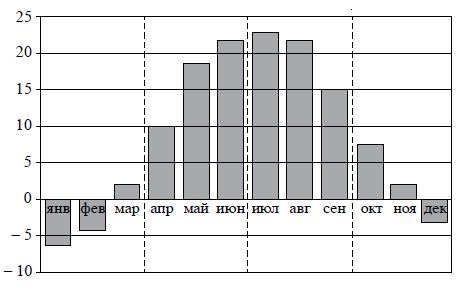 Вопрос №1: В каком квартале ровно два месяца средняя температура отрицательная?А) 1-й квартал годаВ) 2-й квартал годаС) 3-й квартал годаD) 4-й квартал годаОценка ответа на вопрос №1:Ответ принимается полностью А) 1-й квартал годаОтвет не принимается Другие ответы. Ответ отсутствует.ГЛОБАЛЬНАЯ ГРАМОТНОСТЬГЛОБАЛЬНАЯ ГРАМОТНОСТЬГЛОБАЛЬНАЯ ГРАМОТНОСТЬФИНАНСОВАЯ ГРАМОТНОСТЬФИНАНСОВАЯ ГРАМОТНОСТЬФИНАНСОВАЯ ГРАМОТНОСТЬВыявление финансовой информацииВыявляет финансовую информациюВ декабре 2018 года планируется взять кредит на сумму 70000  зедов тремя равными платежами (то есть за три года). Условия его возврата таковы:— каждый январь долг возрастает на 10% по сравнению с концом предыдущего года;— с января по декабрь каждого года необходимо выплатить некоторую часть долга. Рисунок 1Вопрос №1: Используя условия задачи и рисунок №1, чему будет равна значения xв зедах?А) 70000В) 0С) 70000*1,1Оценка ответа на вопрос №1:Ответ принимается полностью В) 0Ответ не принимается Другие ответы. Ответ отсутствует.Анализ информации в финансовом контекстеАнализирует информацию в финансовом контекстеНа рынке яблоки можно купить килограммами или ящиками (3 зеда за 1 килограмм, 24 зеда за ящик 10 килограмм).Вопрос №1: Для некоторых людей покупка ящика яблок может быть плохим финансовым решением. Объясните, почему.Оценка ответа на вопрос №1:Задание проверяет, понимают ли учащиеся, что покупка продуктов оптом может быть решением расточительным, если большое количество продуктов не требуется. Ответы могут быть даны как с помощью количественной информации, касающейся цены и веса, так и без нее. Полным правильным считается ответ, в котором говорится, что покупка яблок по более низкой цене не всегда и не для всех может быть хорошим решением: одни не могут позволить себе высокую абсолютную стоимость покупки оптом, другим не нужно так много быстро портящегося товара.МАТЕМАТИЧЕСКАЯ ГРАМОТНОСТЬМАТЕМАТИЧЕСКАЯ ГРАМОТНОСТЬМАТЕМАТИЧЕСКАЯ ГРАМОТНОСТЬФормулировать ситуацию математическиФормулируют ситуацию математическиКолесо имеет 18 спиц. Углы между соседними спицами равны. Вопрос №1: Найдите угол, который образуют две соседние спицы. Оценка ответа на вопрос №1:Колесо представляет собой круг, 18 спиц которого делят на 18 круговых секторов. Так как развёрнутый угол равен 360° для каждого из секторов имеем: 360:18=20. Ответ: 20.Интерпретировать (дать ответ с учетом условий представленной в задании ситуации)ИнтерпретируетНа рисунке изображен график движения автомобиля из пункта  А в пункт  В  и автобуса из пункта  В  в пункт  А. 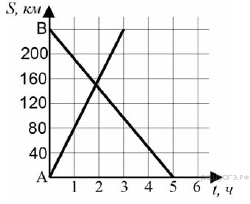 Вопрос №1: На сколько километров в час скорость автомобиля больше скорости автобуса?Оценка ответа на вопрос №1:Автобус проехал 240 км за 5 часов. Таким образом, его скорость равна 48 км/ч. Автомобиль проехал это же расстояние за 3 часа со скоростью 80 км/ч. Таким образом, скорость автомобиля больше скорости автобуса на 32 км/ч.Ответ: 32ЕСТЕСТВЕННО - НАУЧНАЯ ГРАМОТНОСТЬЕСТЕСТВЕННО - НАУЧНАЯ ГРАМОТНОСТЬЕСТЕСТВЕННО - НАУЧНАЯ ГРАМОТНОСТЬИспользование научных доказательствИспользует научные доказательстваБактерии, живущие у нас во рту, являются причиной кариеса зубов.Кариес стал проблемой с начала 18 века, когда сахар стал доступнымблагодаря увеличению его производства из сахарного тростника.В настоящее время мы многое знаем о кариесе. Например:• Бактерии, которые являются причиной кариеса, питаются сахаром.• Сахар превращается в кислоту.• Кислота повреждает поверхность зубов.• Чистка зубов помогает предотвратить кариес.Вопрос №1: На графике показано потребление сахара и число случаев кариеса в разных странах.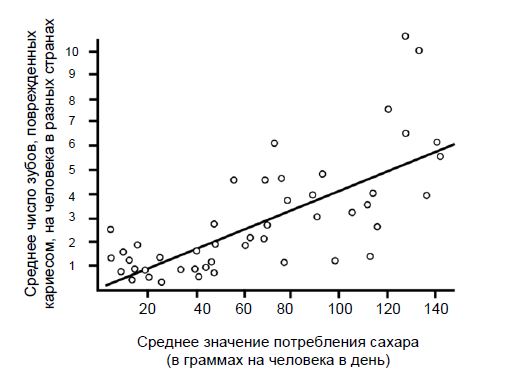 Каждая страна на графике представлена точкой.Какое из следующих высказываний подтверждается данными, приведенными на графике?A) В некоторых странах люди чистят зубы чаще, чем в других странах.B) Чем больше люди едят сахара, тем более вероятно, что у них будет кариес.C) В последние годы во многих странах увеличилась частота заболеванийкариесом.D) В последние годы во многих странах потребление сахара увеличилось.Оценка ответа на вопрос №1:Ответ принимается полностью B) Чем больше люди едят сахара, тем более вероятно, что у них будет кариес.Ответ не принимается Другие ответы. Ответ отсутствует.Распознавание и постановка научных вопросовРаспознает научные вопросыВопрос №2:В некоторой стране среднее число поврежденных кариесом, зубов, приходящихся на одного человека, достаточно высокое.Можно ли получить ответы на следующие вопросы, касающиеся проблемы кариеса зубов в этой стране, путем проведения научныхэкспериментов? Обведите «Да» или «Нет» для каждого вопроса.Какое влияние на проблему кариеса зубовокажет добавление соединений фтора вводопроводную воду? Да / НетСколько должно стоить посещение зубноговрача? Да / НетОценка ответа на вопрос №2:Ответ принимается полностью Два верных ответа: Да, Нет в указанном порядке.Ответ не принимается Другие ответы. Ответ отсутствует.